elaborada por Johann PortschelerPeríodo 04 OláVamos dar continuidade à segunda parte da atividade Ilha de São Matheus. Se você não fez a primeira parte, aplicada no dia 05 de outubro, sexta-feira. Por favor, faça a parte 1 primeiro.*			*			*Proposta1. Releia atentamente o quadrinho disponível no link abaixo:http://interrogacao.com.br/2012/07/ilha-de-sao-mateus/2. Explique porque houve um crescimento tão exagerado da população de renas da ilha .Resposta:(escreva sua resposta aqui)3. Observando o gráfico da sexta página do quadrinho, responda as questões abaixo:a) Em que ano a população de renas chegou a aproximadamente 3000 indivíduos?Resposta:(escreva sua resposta aqui)a) Em 1964, a população de renas chegou a zero? Explique.Resposta:(escreva sua resposta aqui)4. Que reflexão o autor nos propõe com esses quadrinhos?Resposta:(escreva sua resposta aqui)ILHA DE SÃO MATEUS 2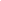 